Title: 	Novel Composite Polyaniline-Based Materials for Calcium Release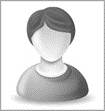 A. Author1; B. Author2; C. Author3
1Affiliation, Address and E-mail 2Affiliation, Address and E-mail                                                                     3Affiliation, Address and E-mailThe synthesis and characterization of novel polyaniline based polymer films were investigated in this work.  The highest hydration level achieved…(Up to 250 words)BiographyA. Author has completed his/her PhD at the age of 25 years from Andhra University and postdoctoral studies from Stanford University School of Medicine. He/She is the director of XXXX, a premier Bio-Soft service organization. He has published more than 25 papers in reputed journals and has been serving as an editorial board member of repute. (Up to 100 words)B. Author has completed his/her PhD at the age of 25 years from Andhra University and postdoctoral studies from Stanford University School of Medicine. He/She is the director of XXXX, a premier Bio-Soft service organization. He has published more than 25 papers in reputed journals and has been serving as an editorial board member of repute. (Up to 100 words)C. Author has completed his/her PhD at the age of 25 years from Andhra University and postdoctoral studies from Stanford University School of Medicine. He/She is the director of XXXX, a premier Bio-Soft service organization. He has published more than 25 papers in reputed journals and has been serving as an editorial board member of repute. (Up to 100 words)Presenting author details 
Full name: Cxxx M. Author
Contact number: xxx xxx xxxx
Category: (Oral presentation/ Poster presentation)